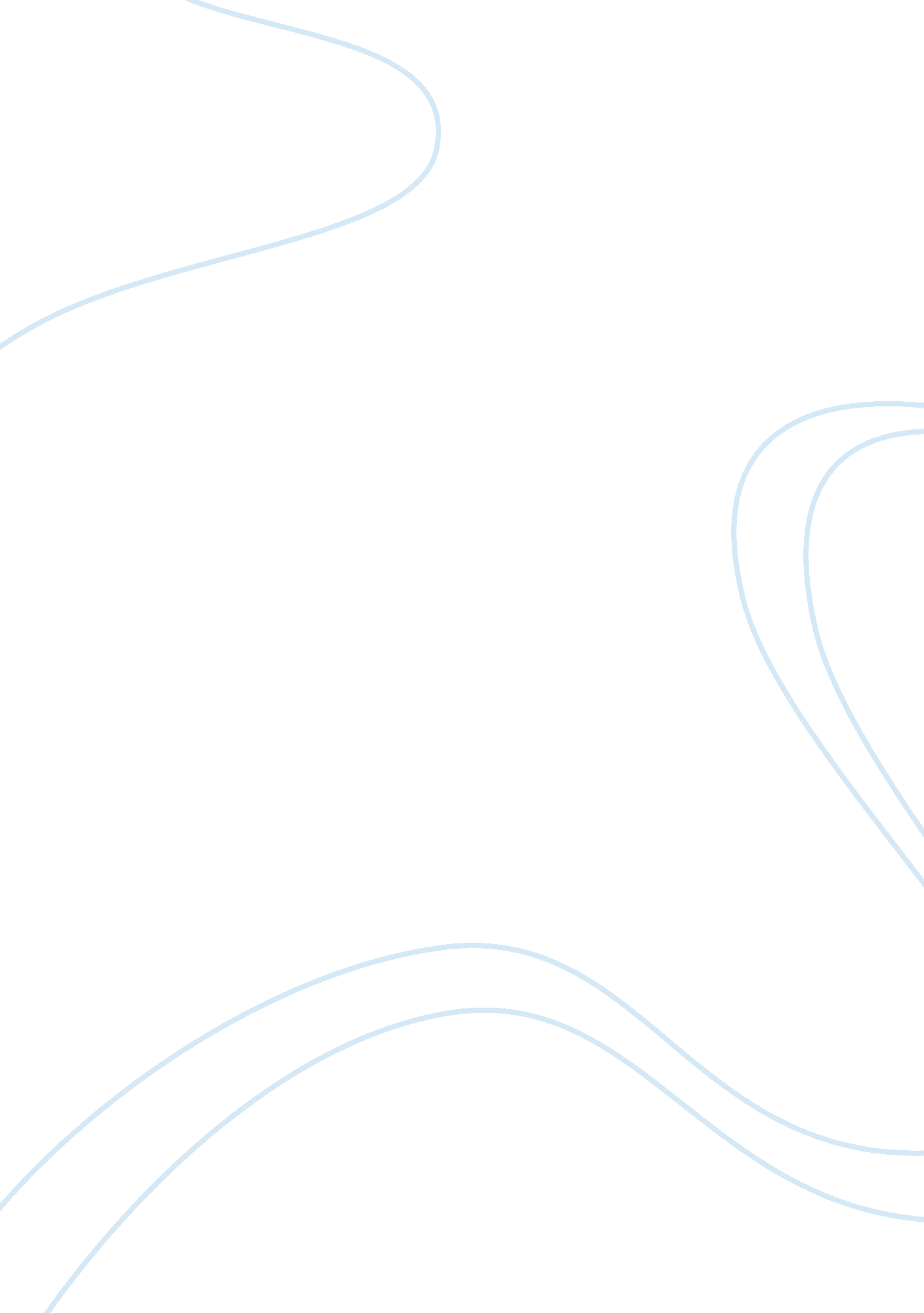 Asian americansHealth & Medicine, Nursing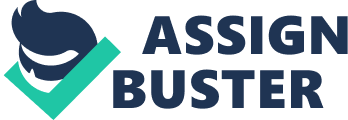 Asian Americans Asian Americans The Asian Americans are referred to as the American community originating from Asia. These are thepeople originating from Southern Asia, Far East and the Indian subcontinent. The races originating from those continents include Indian, Koreans, Filipino, Chinese, Japanese and Vietnamese among others. As a nurse, while dealing with Asian Americans, an individual should consider the cultural practices in order ensure quality. As a nurse one should meet the Asian Americans aspect of care by providing their medication and serving their activities of daily living. A nurse should not forget to put in to consideration the Asian American cultural issues while providing health care services (Oda, Le and Yoo, 2012). 
The issue of stereotyping is common among Asian American. They a regarded as foreigners or inventers by other American races. A practicing nurse should not be involved in the issue of stereotyping while dealing with this community. He or she should provide health care services to those in need without negative attitude. The Asian American people also have some cultural practice different from other American races. A nurse must be conversant with the cultural practices when providing services to the community. Some of the people do not belief in taking medicine made from some plants. It is the duty of the nurse to understand this belief and advice the patient on the benefits of taking the medicine. The Buddhist and Muslim regard some animals as cursed. A nurse attending a Muslim Asian American should not go to the treatment room with a dog, because they do not need any association with dogs. A nurse must be conversant with all the cultural beliefs and practices in order to attend to the patients appropriately (Oda, Le and Yoo, 2012). 
Reference 
Oda Y. A., Le M. and Yoo J. G. (2012). Handbook of Asian American Health. New York: Springer Science & Business Media. 